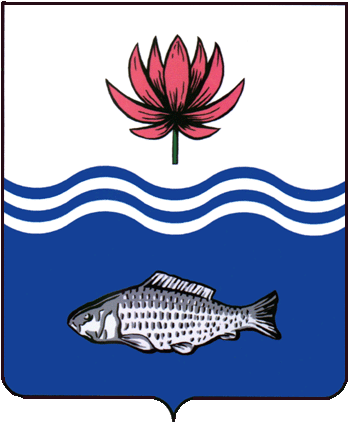 АДМИНИСТРАЦИЯ МО "ВОЛОДАРСКИЙ РАЙОН"АСТРАХАНСКОЙ ОБЛАСТИПОСТАНОВЛЕНИЕО предоставлении в собственность земельного участка, расположенного по адресу:с. Марфино, ул. Победы, 1 «а»,вид разрешенного использования: магазиныВ связи с обращением Ляминой Елены Станиславовны, в соответствии со ст. 39.3, 39.20 Земельного кодекса РФ, выпиской из Единого государственного реестра недвижимости об основных характеристиках и зарегистрированных правах на объект недвижимости, администрация МО «Володарский район»ПОСТАНОВЛЯЕТ:1.	Предоставить Ляминой Елене Станиславовне, 19.04.1965 г.р., (паспорт № 12 09 301017, выдан ОУФМС России по Астраханской области в Володарском районе, 14.05.2010 г., код подразделения 300-006, зарегистрированной по адресу места жительства: Астраханская область, Володарский район, с. Марфино, ул. Ленина, д. 20) в собственность (за плату) земельный участок из категории «земли населенных пунктов», площадью 114 кв. м., с кадастровым номером 30:02:110102:2562, расположенного по адресу: Астраханская область, Володарский район, с. Марфино, ул. Победы, 1 «а», вид разрешенного использования: магазины.2.	Ляминой Елене Станиславовне:2.1.	Заключить с администрацией МО «Володарский район» и зарегистрировать в Володарском отделе Управления Федеральной службы государственной регистрации, кадастра и картографии по Астраханской области соглашение о расторжении договора аренды земельного участка от 03.02.2021 г. № 8.2.2.	Заключить договор купли-продажи и зарегистрировать право собственности на земельный участок в Володарском отделе Управления Федеральной службы государственной регистрации, кадастра и картографии по Астраханской области.2.3.	Ежегодно вносить причитающийся размер земельного налога в установленные сроки.2.4.	При эксплуатации объекта руководствоваться действующим законодательством РФ.2.5.	При перемене места жительства сообщить в ИФНС по Астраханской области (по месту регистрации).3.	Постановление администрации МО «Володарский район» от 03.02.2021 г. № 167 считать утратившим силу.4.	Отделу земельных и имущественных отношений, жилищной политики администрации МО «Володарский район» внести соответствующие изменения в учетную и справочную документацию.5.	Контроль за исполнением настоящего постановления оставляю за собой.И.о. заместителя главыпо оперативной работе					          Р.Т. Мухамбетов           от 17.01.2022 г.N  50